SH1 Pūhoi to Wellsford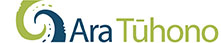 E-newsletter July 2013Proposed designation identifiedThe Further North Alliance has now identified the proposed designation for the Pūhoi to Warkworth section of the RoNS. The designation is the area of land required to build the motorway.The EPA consent processFurther North will be submitting the proposed designation to the Environmental Protection Authority (EPA) in late August 2013 on behalf of the NZ Transport Agency. They will also submit documentation and supporting information to apply for statutory consents to build the motorway.The EPA will notify the application and invite submissions from the public around October/November this 2013.Have a question? Come and ask us Further North and NZ Transport Agency are holding drop-in days in Pūhoi and Warkworth during July 2013 for anyone to come and ask questions about the project. There will also be large roll-out maps of the designation and alignment available to view. If you can't make it to one of these days, you're most welcome to call or email the team with your question.